开封市地方标准DB4102/T XXXX—2024传统食品制作技艺  鸡血汤2024 - XX - XX发布2024 - XX - XX实施开封市市场监督管理局  发布前言本文件按照GB/T 1.1—2020《标准化工作导则  第1部分：标准化文件的结构和起草规则》的规定起草。请注意本文件的某些内容可能涉及专利。本文件的发布机构不承担识别专利的责任。本文件由开封市市场监督管理局提出并归口。本文件起草单位：开封市产品质量检验检测中心、鼓楼区孙天明鸡血鲜汤老店、开封市禹王台区谷得雨鸡血汤馆本文件主要起草人： 韩超、王琪、张炳帅、孙天明、谷得雨引言开封素有“八朝古都”之称，迄今已有4100余年的建城史和建都史，特别是北宋时期，孕育了上承汉唐、下启明清、影响深远的“宋文化”。开封的饮食文化源远流长，是中国豫菜的发祥地。鸡血汤起源于宋朝，是开封传统名吃之一。鸡血汤以鸡血、鸡杂等为原料，配以鸡架及数十种调料秘制熬汤而成，食后有延年益寿、健脾开胃之功效。开封鸡血汤经过上千年的传承，已经成为上至厅堂、下到市井之间不可多得的美味之一，更是承载着开封几代人的回忆。鸡血汤制作工艺的制定，对传承和发展开封鸡血汤，推动产业链建设，促进开封鸡血汤标准化、规模化及品牌化的发展具有重要意义。范围本文件规定了开封市传统食品鸡血汤的术语和定义、原料、制作技艺、感观要求。本文件适用于开封市传统食品鸡血汤的制作。规范性引用文件GB 2707  食品安全国家标准 鲜（冻）畜、禽产品GB 2720  食品安全国家标准 味精GB 2762  食品安全国家标准 食品中污染物限量GB 2763  食品安全国家标准 食品中农药最大残留限量GB 5749  生活饮用水卫生标准GB 14934  食品安全国家标准 消毒餐（饮）具GB/T 5461  食用盐GB/T 7900  白胡椒GB/T 12729.1  香辛料和调味品 名称GB/T 15691  香辛料调味品通用技术条件术语和定义
鸡架经褪毛后的生鸡，去掉皮、肉、腿、翅膀、内脏以后剩下的部分。
卤料将花椒、八角、小茴香、沙仁、香果、青果等混合后，用以卤制的香辛料。
鸡汤料用以熬制鸡汤的香辛料，主要有花椒、八角、小茴香、沙仁等。
焯水锅中加入没过原料的饮用水。在逐渐加热过程中，对原料勤加翻动，以使原料受热均匀。待产生浮沫、血水后，去除即可。
鸡血汤以鸡血、鸡胗、鸡肝、鸡肠、鸡心为原料。经卤制后，加入以鸡架、香辛料熬制而成的鸡汤。用食用盐、味精、白胡椒调味而成的汤类菜品。具有汤鲜味美，口感丰富的特点。原辅料要求原辅料主料鸡血、鸡胗、鸡肝、鸡肠、鸡心、鸡架。辅料卤料、鸡汤料、食用盐、味精、白胡椒、香菜、饮用水。制作要求鸡血、鸡胗、鸡肝、鸡肠、鸡心应符合GB 2707 的要求。鸡架宜选用1年以上的母鸡，应符合GB 2707 的要求。食用盐应符合GB/T 5461 的要求。卤料、鸡汤料应符合GB/T 12729.1、GB/T 15691 的要求。味精应符合GB 2720 的要求。白胡椒应符合GB/T 7900 的要求。香菜应符合GB 2762、GB 2763 的要求。饮用水应符合GB 5749 的要求。烹饪器具宜选用不锈钢熬汤锅和卤锅，应符合GB 14934 的要求。制作工艺及要求鸡血、鸡胗、鸡肝、鸡肠、鸡心的卤制将卤料加入装有饮用水的卤锅中，大火熬至沸腾。将清洗干净后的鸡血、鸡胗、鸡肝、鸡肠、鸡心分别卤熟后捞出待用。鸡汤熬制鸡架经浸泡、焯水至无血水后，放入盛饮用水的汤锅中，并加入鸡汤料。大火烧开后熬煮至鸡汤略微发白后，转至小火继续熬煮待用。配菜准备香菜洗净，切好备用。成品调制在碗中加入切成块状的鸡血，切成片状的鸡胗、鸡肝和鸡心和切成长度均匀的鸡肠。加入少许食用盐、味精、白胡椒调味，宜加香菜。加入熬制好的鸡汤即可。感官要求外观鸡血呈块状，大小一致。鸡胗、鸡肝呈片状，厚度均匀。鸡肠呈条状，长度一致。色泽汤清油亮，略显发白。口感鸡血口感滑润，鸡胗、鸡肝、鸡肠、鸡心弹嫩有嚼劲，汤汁醇香浓郁不油腻。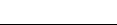 ICS  67.010 CCS  X 104102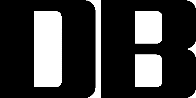 